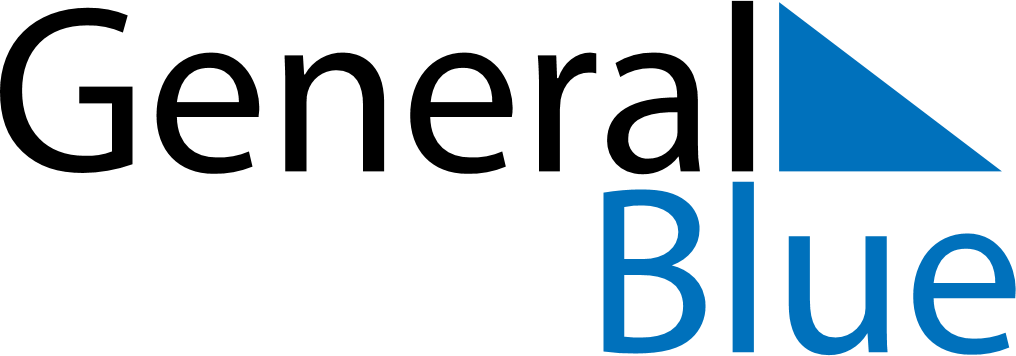 February 2024February 2024February 2024February 2024February 2024February 2024Xarsingma, Tibet, ChinaXarsingma, Tibet, ChinaXarsingma, Tibet, ChinaXarsingma, Tibet, ChinaXarsingma, Tibet, ChinaXarsingma, Tibet, ChinaSunday Monday Tuesday Wednesday Thursday Friday Saturday 1 2 3 Sunrise: 8:50 AM Sunset: 7:44 PM Daylight: 10 hours and 53 minutes. Sunrise: 8:50 AM Sunset: 7:45 PM Daylight: 10 hours and 54 minutes. Sunrise: 8:49 AM Sunset: 7:45 PM Daylight: 10 hours and 55 minutes. 4 5 6 7 8 9 10 Sunrise: 8:49 AM Sunset: 7:46 PM Daylight: 10 hours and 57 minutes. Sunrise: 8:48 AM Sunset: 7:47 PM Daylight: 10 hours and 58 minutes. Sunrise: 8:48 AM Sunset: 7:48 PM Daylight: 10 hours and 59 minutes. Sunrise: 8:47 AM Sunset: 7:48 PM Daylight: 11 hours and 1 minute. Sunrise: 8:46 AM Sunset: 7:49 PM Daylight: 11 hours and 2 minutes. Sunrise: 8:46 AM Sunset: 7:50 PM Daylight: 11 hours and 4 minutes. Sunrise: 8:45 AM Sunset: 7:51 PM Daylight: 11 hours and 5 minutes. 11 12 13 14 15 16 17 Sunrise: 8:44 AM Sunset: 7:51 PM Daylight: 11 hours and 7 minutes. Sunrise: 8:44 AM Sunset: 7:52 PM Daylight: 11 hours and 8 minutes. Sunrise: 8:43 AM Sunset: 7:53 PM Daylight: 11 hours and 9 minutes. Sunrise: 8:42 AM Sunset: 7:54 PM Daylight: 11 hours and 11 minutes. Sunrise: 8:41 AM Sunset: 7:54 PM Daylight: 11 hours and 12 minutes. Sunrise: 8:41 AM Sunset: 7:55 PM Daylight: 11 hours and 14 minutes. Sunrise: 8:40 AM Sunset: 7:56 PM Daylight: 11 hours and 15 minutes. 18 19 20 21 22 23 24 Sunrise: 8:39 AM Sunset: 7:56 PM Daylight: 11 hours and 17 minutes. Sunrise: 8:38 AM Sunset: 7:57 PM Daylight: 11 hours and 18 minutes. Sunrise: 8:37 AM Sunset: 7:58 PM Daylight: 11 hours and 20 minutes. Sunrise: 8:36 AM Sunset: 7:58 PM Daylight: 11 hours and 22 minutes. Sunrise: 8:36 AM Sunset: 7:59 PM Daylight: 11 hours and 23 minutes. Sunrise: 8:35 AM Sunset: 8:00 PM Daylight: 11 hours and 25 minutes. Sunrise: 8:34 AM Sunset: 8:00 PM Daylight: 11 hours and 26 minutes. 25 26 27 28 29 Sunrise: 8:33 AM Sunset: 8:01 PM Daylight: 11 hours and 28 minutes. Sunrise: 8:32 AM Sunset: 8:02 PM Daylight: 11 hours and 29 minutes. Sunrise: 8:31 AM Sunset: 8:02 PM Daylight: 11 hours and 31 minutes. Sunrise: 8:30 AM Sunset: 8:03 PM Daylight: 11 hours and 33 minutes. Sunrise: 8:29 AM Sunset: 8:04 PM Daylight: 11 hours and 34 minutes. 